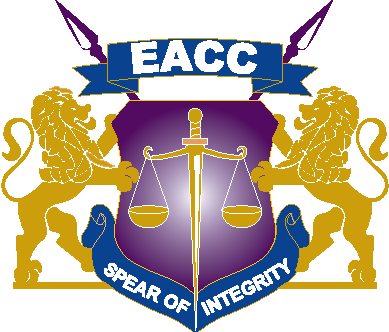 30th  November 2023ADDENDUM ONESUPPLY AND DELIVERY OF CISCO IP PHONESTENDER NO. EACC/T/16/2023-2024IFMIS NO: 1373238Reference is made to the above-cited procurement, EACC Hereby issues Addendum OneSECTION III - EVALUATION AND QUALIFICATION CRITERIAEvaluation CriteriaMandatory Technical Evaluation CriteriaThis section (Technical Evaluation) the bidders MUST comply to all the requirements of Mandatory Technical Evaluation that equates to 100%PRICE SCHEDULE.The new price schedule to be used for evaluation is as belowAcknowledgement of Addendum No 1We, the undersigned hereby certify that the addendum is an integral part of the document and the alterations set out in addendum have been incorporated in the tender document.Tenderer:…………………………………………………………………………….Signed:……………………………………………………………………………….Dated:………………………………………………………………………………..No.Evaluation AttributeAmended Evaluation attribute1Phones pricingSMARTNET pricing (10 months)Licencing cost for 12 monthsChanges to 36 Months2ItemDescriptionBrand & Model  to be supplied Quantity RequiredUnit price(inc’ of 16% VAT)(Kes)Total Price (Kes)1.Cisco Basic Phones 7821Cisco 7821402Cisco Business Class Phones Cisco 8865153Licensing cost (Cisco 7821)4Licensing cost (Cisco 8865)5SMARTNET subscription cost 3 year for both phone categoriesCisco SMARTNETTOTALTOTALTOTALTOTAL